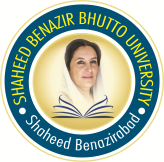                                     SHAHEED BENAZIR BHUTTO UNIVERSITY		          SHAHEED BENAZIRABADShaheed Benazir Bhutto University, Shaheed Benazirabad invites the tender/bids for Shaheed Benazir Bhutto University Sanghar Campus as detailed below.Terms and Conditions/Procedure of tenders are detailed below:The tender will be issued from 01.01.2020 to 16.01.2020 during the office hours against a written request attaching therewith all required documents & company profile. The tender will be received back with proper sealed envelope up to 11:00 am on 16.01.2020 and will be opened at 12:00 noon in office of the undersigned on the same day in the presence of contractors or their authorized representatives who may intend to be present.The bidder should submit the affidavit on judicial stamp paper stating that their company has not been black listed or any involvement in litigation in any court of law.The tender document can be received by office of the undersigned from 01.01.2020 to 16.01.2020 on payment of the cost of tender fee (nonrefundable) mentioned against the bid, in shape of Demand Draft/Pay Order in the name of Director Finance, Shaheed Benazir Bhutto University, Shaheed Benazirabad. Telephonic/Fax request will not be entertained for the issuance of tender document.Earnest Money equivalent to 2% of the tender value shall be furnished with the tenders in shape of call deposit/Pay Order from the scheduled bank in favor of Director Finance, Shaheed Benazir Bhutto University, Shaheed Benazirabad.The competent authority may reject any or all tenders any time prior to the acceptance of tender/bid subject to the relevant provision of SPPRA Rules 2010Conditional Tenders will not be entertained.Copy of valid NTN and Sales Tax Certificate, SRB & PEC registration Certificate (if required) must be attached.		         Project Director                                                                                                    	      Shaheed Benazir Bhutto University                                                                       	Shaheed Benazirabad                   			 Civil Lines Nawabshah		                 Tel # 0244-9370525		                  www.sbbusba.edu.pkS. NoName of WorkEarnest Money Rs)Tender Fees (Rs)Completion period01Refurbishing/Alteration of Campus Building of  Shaheed Benazir Bhutto University Sanghar Campus2%20003-Months02Supply of Furniture at Sanghar Campus2%20003-Months03Supply & Installation of  Computer & Networking Equipments 2%20003-Months